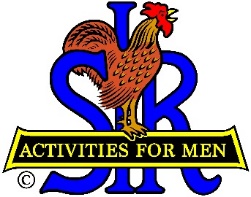 SIR State Bowling CommitteeSir Russ Salazar, Chairman(530) 644-3809 * RCSALAZAR@AOL.COMJune 10, 2021Friends:The SIR State Bowling Committee members, SIR Tournament and League managers, and all the other leaders and organizers of SIR bowling activities are hereby invited to participate in a very important meeting via Zoom to be held at 10:00 AM on Saturday June 26, 2021 instead of June 12th as previously announced.   We will continue discussion of the recent State SIR Covid-19 mandate, effective May 1, 2021, requiring all SIR bowling tournament participants to provide proof of having been fully vaccinated (or show proof of having tested negative for Covid-19 within the last three days) and to also sign a waiver releasing SIR, Inc., its branches and officers of any liability related to any Covid-19 illness.  The main focus of the May 8th meeting was to discuss the new mandate and determine what procedures we must implement to continue the resumption of SIR bowling tournaments.  By June 26th we will have experienced three SIR bowling tournaments following the new Covid-19 related procedures.  We will review our recent experience to determing if adjustments are needed. Please plan to participate in the discussion and, in the meantime, think about possible ways we can deal with the mandate. Also, be prepared to speak about your individual tentative or final plans as they pertain to the 2021 resumption.  A proposed agenda is attached for your review and comment.  Sir Dan Weller will send you an invitation to the Zoom meeting a few days before June 26th with the required meeting ID and password for you to join us.  Please RSVP your attendance to Sir Dan at that time.   If you have any questions regarding the issues to be discussed, please contact Sir Ray DiBasilio at (530) 558-9727 or email Ray at RDiBasilio@GMail.com.  If you need help regarding participation in the Zoom meeting please contact Sir Dan Weller at (925) 935-5510 or email Dan at DWeller@Astound.net.Hope to “See” you all on June 26th.Sir Russ Salazar, Chairman SIR State Bowling Committee 